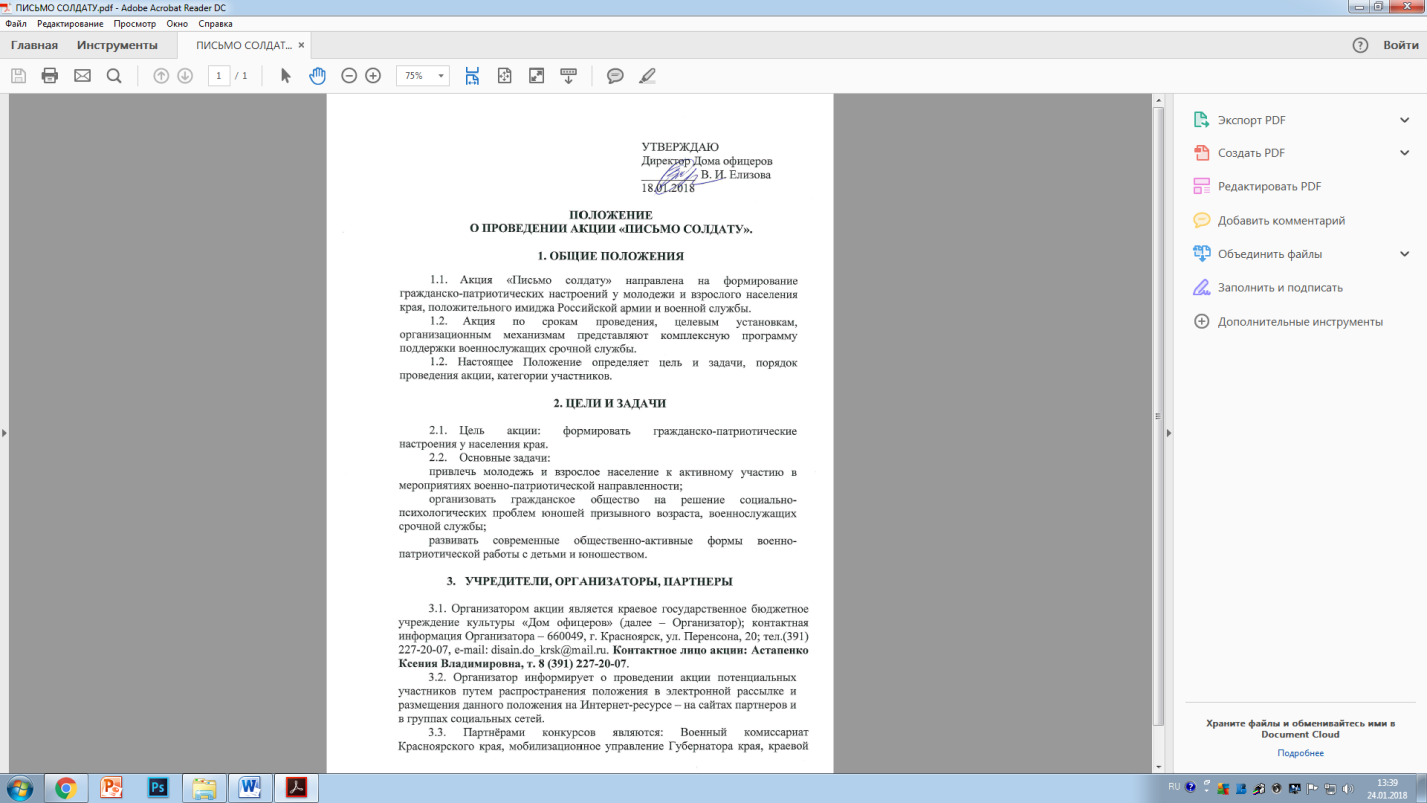 штаб флагманской программы «Историческая память», ветеранские организации края, АНО «Медиа-центр ИНИЦИАТИВА», КРО Общероссийской общественной молодежной патриотической организации Российского Союза ветеранов Афганистана «НАСЛЕДИЕ».3.4. Партнерами акции могут стать любые организации и учреждения Красноярского края по согласованию на условиях разделения ресурсов и ответственности. 4. ПОРЯДОК И СРОКИ ПРОВЕДЕНИЯ 4.1.	Акция не имеет конкурсной основы.4.2. Для участия в акции необходимо провести следующую работу в муниципальном образовании:- получить списки военнослужащих по призыву с адресами их мест службы в отделах военного комиссариата Красноярского края по муниципальным образованиям. Уточнить адреса воинской части, где служат юноши, у родителей военнослужащих по призыву, поскольку адрес в военкомате может быть промежуточным; - организовать информационную кампанию для привлечения к действию как можно больше граждан; - провести публичный формат акции: написание писем, сбор посылок;- направить письма и посылки военнослужащим по призыву по адресам.4.3. Для освещения участия в акции необходимо в период с 1.02.2018 до 26.02.2018 на адрес электронной почты —  disain.do_krsk@mail.ru направить пост-релиз (1/4 страницы) и фотоотчет (4 фотографии) вместе с заявкой для оперативного размещения на электронных ресурсах организатора и партнеров (сайт  Дома офицеров http://domoficerov24.ru/; сайты партнеров; группа в социальных сетях ВКонтакте «Дом офицеров» - ссылка https://vk.com/pismo_soldatu). Внимательно заполните заявку, т.к. данные будут взяты из них для подписания дипломов и благодарственных писем. 4.4. Рекомендации по проведению:Акция может проводиться на одной или нескольких площадках в момент проведения праздничных мероприятий, посвящённых Дню защитника Отечества. На данной площадке каждый желающий сможет написать «Письмо солдату». Одновременно на оформленной площадке могут работать несколько локаций:моментальное фото автора письма, направляющего письмо или посылку;интервью участников, видео-поздравление; для детей раскраска комиксов на военную тематику или подготовка рисунков для письма;исполнение солдатских песен;фото-зоны для селфи;тир и т.п. Рекомендуется привлекать волонтеров для разъяснительной работы. Готовые письма организаторами запечатываются в конверты или укладываются в посылки.Также предлагается приготовить большой баннер для написания открытых пожеланий (маркером) с названием «Открытое письмо солдату». «Письмо солдату» может состоять из:положительных пожеланий учителей, учеников, родителей и т.д. на бланке письма с логотипом «Письмо солдату» (Бланк с логотипом будет выставлен на электронных ресурсах (сайт, группы соцсетей) Дома офицеров www.domoficerov24.ru не позднее 1 февраля 2018 года);рассказов новостей и событий, происходящих в городе/поселке;рисунков младших школьников;школьных фотографий с земляком-военнослужащим, которому пишется письмо. Также можно организовать онлайн-повтор акции-ретроспективы «ПРОАРМИЮ» (см. положение 2 к письму). Это позволит визуализировать исторические события, вызвать положительную эмоциональную окраску серьезных тем, глубоких смыслов, вовлечь детей и молодежь в фотографирование события.ТРЕБОВАНИЯ К УЧАСТНИКАМ Участниками акции могут стать учреждения, организации или активные граждане. Возраст участников не ограничен. 6. ПОДВЕДЕНИЕ ИТОГОВ6.1.	По итогу акции организатор направляет благодарственные именные письма местным организаторам, учреждениям и организациям, принявшим участие в акции, согласно списку в заявке. 6.2. Наиболее активные участники акции будут приглашены в апреле 2018 года на Методический фестиваль патриотических практик (информация будет направлена дополнительно) и награждены письмами регионального уровня.7. РЕСУРСНОЕ И ФИНАНСОВОЕ ОБЕСПЕЧЕНИЕ АКЦИИ7.1.	Финансовые расходы акции осуществляются за счет Организатора и партнеров.  8. КООРДИНАТЫ  ОРГАНИЗАТОРОВ КОНКУРСА660049, г. Красноярск, ул. Перенсона, 20Контактный телефон: +7 (391) 227-20-07Официальный e-mail акции: disain.do_krsk@mail.ruОфициальный сайт www.domoficerov24.ruГруппа ВКонтакте: vk.com/domoficerov24 #домофицеров24Координатор акции – методист ресурсно-методического отделаорганизации межведомственной работы по патриотическому воспитанию Дома офицеров – Ксения Владимировна Астапенко.